   	Funding Opportunities   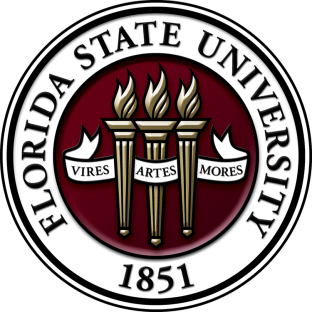 	A Sampling of Federal, State and Private Funding Opportunities for Research, Education and Creative ActivityMay 2016PLEASE NOTE; SUBMISSIONS FOR GRANTS STIPULATING A LIMITED COMPETITION/SUBMISSION MUST BE REVIEWED THROUGH AN INTERNAL FSU PROCESS.  PLEASE VISIT THE LIMITED SUBMISSIONS SITE FOR MORE INFORMATION:  http://www.research.fsu.edu/limitedsubmissionFunding is Grouped By Area Arts & Humanities Social Science, Education, Law & Business Science and Engineering Health & Medicine Opportunities for Post-docs & Students Arts & HumanitiesDigital Projects for the Public Grant
The program offers three levels of support for digital projects: grants for Discovery projects (early-stage planning work), Prototyping projects (proof-of-concept development work), and Production projects (end-stage production and distribution work). While projects can take many forms, shapes, and sizes, your request should be for an exclusively digital project or for a digital component of a larger project. All Digital Projects for the Public projects should • deepen public understanding of significant humanities stories and ideas; • incorporate sound humanities scholarship; • involve humanities scholars in all phases of development and production; • include appropriate digital media professionals; • reach a broad public through a realistic plan for development, marketing, and distribution; • create appealing digital formats for the general public; and • demonstrate the capacity to sustain themselves. Deadline is Jun 08, 2016. http://www.grants.gov/web/grants/view-opportunity.html?oppId=282754Research and Development Grant
The Research and Development program supports projects that address major challenges in preserving or providing access to humanities collections and resources. These challenges include the need to find better ways to preserve materials of critical importance to the nation’s cultural heritage—from fragile artifacts and manuscripts to analog recordings and digital assets subject to technological obsolescence—and to develop advanced modes of organizing, searching, discovering, and using such materials. This program recognizes that finding solutions to complex problems often requires forming interdisciplinary project teams, bringing together participants with expertise in the humanities; in preservation; and in information, computer, and natural science. All projects must demonstrate how advances in preservation and access would benefit the cultural heritage community in supporting humanities research, teaching, or public programming. Deadline is Jun 21, 2016. http://www.grants.gov/web/grants/view-opportunity.html?oppId=283061

Humanities Connections Grant
Humanities Connections grants seek to expand the role of the humanities in the undergraduate curriculum at two- and four-year institutions, offering students in all academic fields new opportunities to develop the intellectual skills and habits of mind that the humanities cultivate. Grant projects focus on connecting the resources and perspectives of the humanities to students’ broader educational and professional goals, regardless of their path of study. Through this new grant program, NEH invites proposals that reflect innovative and imaginative approaches to preparing students for their roles as engaged citizens and productive professionals in a rapidly changing and interdependent world. Deadline is Oct 05, 2016.http://www.grants.gov/web/grants/view-opportunity.html?oppId=283098Social Science, Education, Law & BusinessDepartment of AgricultureDepartment of Commerce Department of DefenseInjured Wildlife Research and Rescue Grant
Wildlife often inhabits areas on Navy property that are in close proximity to military training, facilities maintenance activities, hazardous material, and/or electrical currents. Birds nest in trees and on rooftops and fall near buildings. Herons and egrets with steatitus, a condition that weakens them, walk around grounds and enter buildings. Seabirds in adjacent waters become tangled in fishing line and take refuge on or under docks and near ships. When the proximity of wildlife to the aforementioned activities/materials produces a safety concern for the animal or military personnel or results in injury to an animal, action must often be taken to alleviate the situation. Restricting military access to areas occupied by wildlife and transporting the injured animal to a rehabilitation facility for care is most often used to resolve the situation. The animal must be rescued/picked-up and transported to a licensed wildlife rehabilitation agency or organization. Providing safe capture and transportation of the injured animal out of mission sensitive areas to a rehabilitation facility for care is most often used to resolve the situation. Deadline is May 07, 2016. http://www.grants.gov/web/grants/view-opportunity.html?oppId=282743
Department of EducationDepartment of Health and Human ServicesDepartment of Homeland SecurityDepartment of Housing and Urban DevelopmentResearch and Evaluation, Demonstration, and Data Analysis and Utilization GrantUp to $500,000 is available for the Research and Evaluation, Demonstration and Data Analysis and Utilization Program (HUDRD). Deadline is Jun 06, 2016.http://www.grants.gov/web/grants/view-opportunity.html?oppId=282807Department of the InteriorBLM Utah Arid Land/Rehabilitation of Soils Study Grant
The objectives of this project include the following: 1) Minimize weed establishment, mostly cheat grass and halogeton, by appropriate cover crop selection and timing of planting. Species will be selected that can tolerate the arid and saline environment and seeded to directly compete with invasive weed establishment. Sustainable dryland farming techniques should be used to optimize cover crop production, while also optimizing native plant succession and establishment. This should include testing weed suppressive bacteria (WSB) naturally selected to inhibit the growth of cheatgrass, 2) Restore lands impacted by soil salinity. Develop an organic matter rich topsoil, free of weeds, where salinity, sodicity, and trace element contaminant levels have been mitigated, 3) Select the appropriate revegetation species and determine the best planting methods to ensure the establishment of desirable species will inhibit the spread of invasive weeds.Deadline is Jun 06, 2016. http://www.grants.gov/web/grants/view-opportunity.html?oppId=282772Department of Justice
Drug Court Training and Technical Assistance Program Grant
The Drug Court Training and Technical Assistance Program is being competed under 5 categories: 1) Adult Drug Court Planning Initiative to train newly forming drug court teams, 2) Adult Drug Court Training Initiative to advertise, enhance, and deliver 22 BJA approved drug court curricula to the drug court field and develop new trainings as needed; 3) Site-specific and State-based Drug Court Technical Assistance to meet the needs of BJA adult drug court grantees to meet their grant goals and objectives as well as develop materials/content to assist the field at large, including statewide drug court coordination efforts; 4) National Drug Court Resource, Policy and Evidence-based Practice Center to maintain an online resource center, develop and market new content with a goal to increase the uptake of evidence-based practices among drug courts nationwide; and 5) Tribal Healing to Wellness Court Technical Assistance to provide assistance to tribal drug courts. Deadline is May 31, 2016. http://www.grants.gov/web/grants/view-opportunity.html?oppId=282672
Research and Evaluation on Identity Theft and Services to Victims of Identity Theft Grant
This solicitation seeks to build knowledge and evidence related to strategies, practices, and programs that serve victims of identity theft. The overall purpose of these services is to help victims minimize the damage, restore the security of their accounts and personal information, and recover from the experience. This funding will support research and evaluation projects that build knowledge about the consequences of identity theft and improve the quality of services to victims of identity theft. Deadline is Jun 01, 2016. http://www.grants.gov/web/grants/view-opportunity.html?oppId=282681
National Initiatives: Adjudication Grant
The Adjudication TTA, administered by BJA, helps improve criminal justice systems. This program supports funding for national, state, and local programs/efforts, such as team trainings and technical assistance, by addressing the needs of state and local justice systems and communities. Under this solicitation, BJA seeks to improve and elevate the functioning of the criminal justice system specifically related to the adjudication process by assisting state and local governments to prevent and reduce crime. This is achieved by using data driven responses to improve the operation and functioning of the court process while taking a holistic view of the entire criminal justice system. Deadline is May 24, 2016. http://www.grants.gov/web/grants/view-opportunity.html?oppId=282741RSAT Training and Technical Assistance Program Grant
The Residential Substance Abuse Treatment (RSAT) for State Prisoners Program (42 U.S.C. § 3796ff et. seq.) assists states and local governments to develop and implement substance abuse treatment programs in state, local, and tribal correctional and detention facilities and to create and maintain community-based aftercare and reentry services. The RSAT Training and Technical Assistance (TTA) Program is designed to assist RSAT recipients as they integrate evidence-based practices into existing programming through the provision of training and technical assistance. Deadline is Jun 02, 2016. http://www.grants.gov/web/grants/view-opportunity.html?oppId=282756
National Adult and Juvenile Offender Reentry Resource Center Grant GrantSince its inception in 2009, The National Reentry Resource Center (NRRC) has served as the primary source of information and guidance in reentry, advancing the use of evidence-based practices and policies by creating a network of practitioners, researchers, and policymakers invested in reducing recidivism. The Bureau of Justice Assistance (BJA) completely funds the NRRC through the Second Chance Act funding. BJA and its partner agencies plan and convene a national conference with the NRRC that provide Second Chance Act grantees with information on how to maximize the likelihood their reentry initiatives yield measurable reductions in recidivism.Deadline is Jun 02, 2016.http://www.grants.gov/web/grants/view-opportunity.html?oppId=282859
Evaluation of the Byrne Criminal Justice Innovation (BCJI) Program GrantIn collaboration with the Bureau of Justice Assistance (BJA), NIJ is seeking competitive applications for a cooperative agreement to support research on the Byrne Criminal Justice Innovation (BCJI) Program. The purpose of this solicitation is to inform the program's place-based and community-oriented efforts to reduce violent and serious crime as part of the Administration's comprehensive strategy to advance neighborhood revitalization. In partnership with researchers and community stakeholders, BCJI grantees identify "hot spots" in neighborhoods challenged by poverty, unemployment, struggling schools, and inadequate housing; they collaboratively develop environmental design, legislative, and other approaches to promote collective efficacy and target crime among offenders returning from incarceration, gangs, and youth. Applications must propose four research tasks: a review of BCJI planning, implementation, and enhancement grants; a process evaluation of BCJI grant activities; an evaluability assessment of BCJI program sites; and a process and outcome evaluation of the BCJI Training and Technical Assistance. Deadline is Jun 06, 2016. http://www.grants.gov/web/grants/view-opportunity.html?oppId=282780
Evaluation of the Bureau of Justice Assistance Sexual Assault Kit Initiative Grant
NIJ, in conjunction with the Bureau of Justice Assistance, is seeking applications to conduct preliminary evaluation activities to inform a rigorous and comprehensive evaluation of the SAKI Initiative. Proposals are being sought in three areas of interest: 1. Conduct process evaluations, including descriptive case studies, of up to five advanced sites to provide important information for newer sites regarding what works. 2. Conduct evaluability assessments of the existing 20 sites and develop a comprehensive evaluation plan for the SAKI. 3. Assess proximal outcomes of 2015 SAKI Awards. Deadline is Jun 10, 2016. http://www.grants.gov/web/grants/view-opportunity.html?oppId=283043Department of LaborNational Archives and Records AdministrationNational Science FoundationDepartment of StateFY16 Congress-Bundestag Youth Exchange Enhancement Program Grant
The Office of Citizen Exchanges of the Bureau of Educational and Cultural Affairs (Bureau) announces an open competition for the administration of the FY 2016 Congress-Bundestag Youth Exchange (CBYX) Enhancement Program. U.S. public and private non-profit organizations meeting the provisions described in Internal Revenue Code section 26 USC 501(c)(3) may submit proposals to conduct either A. Workshop Component or B. Alumni Component or to conduct both of the component projects described herein. It is the Bureau's intent to award approximately two to three cooperative agreements for a total of up to $2,000,000 to fund a two-part, one-time enhancement program. Deadline is May 30, 2016. http://www.grants.gov/web/grants/view-opportunity.html?oppId=282653FY 2017 Fulbright Scholar Program Grant
The Fulbright Scholar Program is a major component of the overall Fulbright Program. For 70 years, the core Fulbright U.S. and Visiting Scholar Programs have offered awards for college and university faculty, including early career scholars, and for non-academic professionals (such as attorneys, artists, journalists, and business professionals), to lecture and conduct research abroad. More than 100,000 U.S. and visiting (non-U.S.) scholars and professionals have participated in these exchanges since the Fulbright Program's inception in 1946. The core Fulbright Scholar Program currently sends, each year, approximately 810 U.S. scholars and professionals abroad to lecture, conduct research, and provide academic consulting at overseas institutions. Reciprocally, the program brings approximately 860 visiting scholars from more than 130 countries to the United States for similar activities hosted primarily, but not exclusively, at U.S. colleges and universities. In addition, approximately 245 scholars, both U.S. and visiting, participate in special regional and junior faculty short-term programs. Deadline is Jun 06, 2016. http://www.grants.gov/web/grants/view-opportunity.html?oppId=282784
Building Civilian Criminal Justice Capacity to Address Terrorism Grant GrantThe U.S. Department of State's Bureau of Counterterrorism (CT) announces a Notice of Funding Opportunity for organizations interested in implementing projects to strengthen the capacity of civilian criminal justice institutions and actors engaged in counterterrorism and countering violent extremism (CVE) efforts.Deadline is Jun 12, 2016.http://www.grants.gov/web/grants/view-opportunity.html?oppId=282985CAFTA-DR: Public Participation in the Enforcement of Wildlife Laws Grant GrantThe purpose of this project is to increase civil society engagement in environmental protection, resulting in increased compliance with and enforcement of wildlife laws and reduction of illegal trade of wildlife in countries that, with the United States, are parties to the Dominican Republic-Central America-United States Free Trade Agreement (CAFTA-DR): Costa Rica, the Dominican Republic, El Salvador, Guatemala, Honduras, and Nicaragua. Deadline is Jun 01, 2016.http://www.grants.gov/web/grants/view-opportunity.html?oppId=282986
FY 2016 Arts Envoy Program Grant
The Arts Envoy Program annually enables approximately 200 American artists and cultural experts (known as Arts Envoys) to travel abroad for individual programs or as part of an ensemble or group to engage and consult with key foreign audiences through performances, workshops, meetings, seminars, and appearances in foreign media. By addressing topics identified and developed by U.S. Missions (generally U.S. Embassies and Consulates) worldwide in cooperation with ECA, the program promotes an understanding of U.S. policies and institutions, and the political, economic, social, and cultural context from which they arise. Arts Envoy individuals and groups are programmed in one or more countries with a variety of audiences from a wide range of disciplines in the cultural arena, including in the performing and visual arts, and in arts management, as well as with museum professionals and other cultural experts. Arts Envoy programs range from five days to six weeks in length. For more information, please see the full announcement. Deadline is May 27, 2016. http://www.grants.gov/web/grants/view-opportunity.html?oppId=283013Department of TransportationDepartment of Veteran Affairs Social Security Administration Private Funding Sources/ Other Science and EngineeringNuclear Regulatory Commission Department of AgricultureDepartment of CommerceDepartment of DefenseTargeted Neuroplasticity Training (TNT) Grant
DARPA seeks innovative proposals to develop technology for enhancing cognitive skill learning in healthy adults by using noninvasive peripheral neurostimulation to promote synaptic plasticity in the brain. The Targeted Neuroplasticity Training (TNT) program will elucidate the anatomical and functional map of the underlying neural circuity involved in regulating synaptic plasticity. The program seeks to demonstrate peripheral modulation of the neural circuit, connect neuroplasticity with cognitive improvements, and optimize intervention protocols for long term retention with no side effects. Deadline is Jun 02, 2016. http://www.grants.gov/web/grants/view-opportunity.html?oppId=282714Health Information Technologies and Informatics Grant
This Funding Opportunity Announcement is a Broad Agency Announcement (BAA) for the Fiscal Years 2016-2017 (FY16-FY17) Joint Program Committee-1 (JPC-1)/Medical Simulation and Information Sciences (MSIS) Research Program, Health Information Technologies and Informatics (HITI) Theater/Operational Medicine Initiative (TOMI). The mission of the JPC-1/MSIS is to explore the implications of models, technology, and informatics for medical education, and for the provision, management, and support of healthcare services in the military. The JPC-1/MSIS Research Program plans, coordinates, and oversees a responsive world-class, tri-service science and technology program focused on two areas of research: (1) medical modeling, simulation and training, and (2) HITI. The JPC-1/MSIS HITI portfolio facilitates scientific studies and promotes advances in software, information technology, medical informatics, and analytics in both garrison (fixed facilities) and theater (military combat and operational environments) settings. Advances generated will intersect with the Military Health System (MHS) Information Technology strategy at multiple points. The HITI portfolio is responsive to the evolving needs across the MHS enterprise. Deadline is Aug 22, 2016. http://www.grants.gov/web/grants/view-opportunity.html?oppId=282758

Health Information Technologies and Informatics Hands-Free Grant
This Funding Opportunity Announcement is a Broad Agency Announcement (BAA) for the Fiscal Years 2016-2017 (FY16-FY17) Joint Program Committee 1 (JPC-1)/Medical Simulation and Information Sciences (MSIS) Research Program, Health Information Technologies and Informatics (HITI) Hands-Free Electronic Health Record Data Entry Initiative (HFEHRI). The mission of the JPC-1 HITI is to facilitate scientific studies and promote advances in software, information technology, medical informatics, and analytics in both garrison (fixed facilities) and theater (military combat and operational environments). Deadline is Aug 22, 2016. http://www.grants.gov/web/grants/view-opportunity.html?oppId=282759
DoD Lung Cancer Research Program Idea Development Award Grant GrantThe Idea Development Award promotes new ideas that are still in the early stages of development and have the potential to yield impactful data and new avenues of investigation. This award supports conceptually innovative, high-risk/high-reward research that could lead to critical discoveries or major advancements that will accelerate progress toward eradicating deaths from lung cancer. Applications should include a well-formulated, testable hypothesis based on strong scientific rationale. Submissions from and partnerships with investigators at military treatment facilities, military labs, and Department of Veterans Affairs (VA) medical centers and research laboratories are strongly encouraged. New Investigators: The FY16 Idea Development Award mechanism encourages applications from independent investigators in the early stages of their careers (i.e., within 10 years of their first faculty appointment, or equivalent). The New Investigator category is designed to allow applicants early in their faculty appointments to compete for funding separately from established investigators. Deadline is Sep 14, 2016.http://www.grants.gov/web/grants/view-opportunity.html?oppId=282895DoD Lung Cancer Research Program Investigator-Initiated Translational Research Award Grant GrantThe Investigator-Initiated Translational Research Award (IITRA) supports translational research that will develop promising ideas in lung cancer into clinical applications. Translational research may be defined as an integration of basic science and clinical observations. Observations that drive a research idea may originate from a laboratory discovery, population-based studies, or a clinician’s firsthand knowledge of patient care. The ultimate goal of translational research is to move a concept or observation forward into clinical application. Deadline is Sep 14, 2016.http://www.grants.gov/web/grants/view-opportunity.html?oppId=282897DoD Lung Cancer Research Program Career Development Award Grant GrantThe Career Development Award supports early-career, independent investigators to conduct impactful research under the mentorship of an experienced lung cancer researcher as an opportunity to obtain the funding, mentoring, and experience necessary for productive, independent careers at the forefront of lung cancer research. This award is intended to support impactful research projects with an emphasis on discovery. Deadline is Sep 14, 2016.http://www.grants.gov/web/grants/view-opportunity.html?oppId=282905
Multidisciplinary Research Program of the University Research Initiative (FY17 AF SUBMISSION) Grant
The MURI program supports basic research in science and engineering at U.S. institutions of higher education (hereafter referred to as "universities") that is of potential interest to DoD. The program is focused on multidisciplinary research efforts where more than one traditional discipline interacts to provide rapid advances in scientific areas of interest to the DoD. As defined in the DoD Financial Management Regulation: Basic research is systematic study directed toward greater knowledge or understanding of the fundamental aspects of phenomena and of observable facts without specific applications towards processes or products in mind. It includes all scientific study and experimentation directed toward increasing fundamental knowledge and understanding in those fields of the physical, engineering, environmental, and life sciences related to long-term national security needs. White Papers: 01 Aug 2016 (Monday) 11:59 p.m. Full Proposals: 15 Nov 2016 (Tuesday) 11:59 p.m. http://www.grants.gov/web/grants/view-opportunity.html?oppId=283045
US Special Operations Command Broad Agency Announcement Grant
This BAA is intended to solicit extramural research and development ideas, and is issued under the provisions of the Competition in Contracting Act of 1984 (Public Law 98-369), as implemented in Federal Acquisition Regulation 6.102(d) (2) and 35.016. This announcement provides a general description of USSOCOM’s research areas of interest, general information, evaluation and selection criteria, and proposal/application preparation instructions. In accordance with FAR 6.102, projects funded under this announcement must be for basic and applied research and that part of development not related to the development of a specific system or hardware procurement. Projects must be for scientific study and experimentation directed toward advancing the state-of-the-art or increasing knowledge or understanding. Projects that are for the development of a specific system or hardware procurement will not be considered. Deadline is Apr 14, 2017. http://www.grants.gov/web/grants/view-opportunity.html?oppId=283046
DoD Multiple Sclerosis Exploration-Hypothesis Development Award Grant
The MSRP EHDA mechanism is being offered for the first time in FY16. The EHDA supports the initial exploration of innovative, high-risk, high-gain, and potentially groundbreaking concepts in the MS research field. The studies supported by this award mechanism are expected to lay the groundwork for future avenues of scientific investigation. The proposed research project should include a well-formulated, testable hypothesis based on strong scientific rationale and study design. The presentation of preliminary and/or published data is not required. The proposed research project should be innovative, feasible, and supported by strong rationale. Innovative research may introduce a novel paradigm, challenge existing paradigms, look at existing problems from novel perspectives, or exhibit other highly creative qualities. Deadline is Aug 29, 2016. http://www.grants.gov/web/grants/view-opportunity.html?oppId=283051

DoD Multiple Sclerosis Research Program Grant
The MSRP IIRA mechanism was first offered in FY15 for research topics addressing MS Symptoms. In FY15, 15 MSRP IIRA applications were received, and 2 were recommended for funding. This year, the IIRA mechanism is offered for research specifically addressing Obstacles to Remyelination in MS. The IIRA supports highly rigorous, high-impact research projects that have the potential to make an important contribution to MS research and/or patient care. Research projects may focus on any phase of research, excluding clinical trials. Deadline is Aug 29, 2016. http://www.grants.gov/web/grants/view-opportunity.html?oppId=283053

DoD Peer Reviewed Cancer Translational Team Science Award Grant
The Translational Team Science Award supports hypothesis-driven translational studies associated with an ongoing or completed clinical trial that could lead to a next-phase clinical trial or future clinical application. By leveraging information from ongoing or completed clinical trials, research projects funded by the TTSA should address critical knowledge gaps in outcomes, validate key research and expand upon potential transformative results, or investigate novel findings. Observations from ongoing or completed clinical trials may be utilized to formulate a new hypothesis to move to the next research stage or step of implementation of the clinical outcomes. The TTSA is not intended to fund the ongoing clinical trial. Applications associated with a clinical trial not yet started are discouraged. The TTSA may support preclinical studies in animal models and human subjects and human anatomical substances. Deadline is Sep 13, 2016.http://www.grants.gov/web/grants/view-opportunity.html?oppId=283062

DoD Peer Reviewed Cancer Career Development Award Grant
The PRCRP Career Development Award supports independent, early-career investigators to conduct impactful research with the mentorship of an experienced cancer researcher (i.e., the Designated Mentor) as an opportunity to obtain the funding, guidance, and experience necessary for productive, independent careers at the forefront of cancer research. Deadline is Sep 13, 2016. http://www.grants.gov/web/grants/view-opportunity.html?oppId=283063

Air Force Research Laboratory, Materials & Manufacturing Directorate, Functional Materials and Applications (AFRL/RXA) Two-Step Open BAA Grant
Air Force Research Laboratory, Materials & Manufacturing Directorate is soliciting White Papers and potentially technical and cost proposals under this two-step Broad Agency Announcement (BAA) that is open for a period of five (5) years. Functional Materials technologies that are of interest to the Air Force range from materials and scientific discovery through technology development and transition, and support the needs of the Functional Materials and Applications mission. Descriptors of Materials and Manufacturing Directorate technology interests are presented in the context of functional materials core technical competencies and applications. Applicable NAICS codes are 541711 and 541712.Deadline is Apr 19, 2021.http://www.grants.gov/web/grants/view-opportunity.html?oppId=283134
Department of EnergyIndustrial Assessment Centers Grant
The goal of the IAC program is twofold: first, to provide energy efficiency, productivity, sustainability and competitiveness recommendations to small and medium-sized enterprises (SMEs), currently defined as having gross annual sales below $100 million, fewer than 500 employees, and annual energy bills between $100,000 and $2.5 million; and second, to help address a growing shortage of engineering professionals with applied energy and manufacturing-related skills. The U.S. Department of Energy (DOE) currently funds, through Cooperative Agreements, 24 IACs located throughout the country who are completing their 5 year projects. The IACs are coordinated by DOE staff and a DOE selected Field Manager. Letter of intent due Apr 28, 2016. Deadline is May 20, 2016. http://www.grants.gov/web/grants/view-opportunity.html?oppId=282791FY2016 Methane Hydrates GrantThis Funding Opportunity Announcement (FOA) is focused on the methane hydrates program area. Applicants are encouraged to familiarize themselves with the methane hydrates program area, its past and ongoing research, and to consider the available information in the preparation of applications under this FOA.Deadline is May 27, 2016.http://www.grants.gov/web/grants/view-opportunity.html?oppId=282993Department of the Homeland SecurityDepartment of the InteriorDevelop Climate Change Adaptation Analysis Grant
This Funding Opportunity seeks proposals to develop a thorough analysis of the current policies, mandates, institutional relationships and practices that affect decisions and actions by conservation entities in Hawaii regarding climate change adaptation, and recommendations for potential improvements. The results of this analysis will help the member organizations of the PICCC to more efficiently implement climate change adaptation in conservation and thus achieve the goal of the HITAI. Deadline is Jun 01, 2016. http://www.grants.gov/web/grants/view-opportunity.html?oppId=282650Department of JusticeDepartment of StateDepartment of TransportationEnvironmental Protection Agency FY 2016 and FY 2017 Source Reduction Assistance Grant Program Grant
Source Reduction Assistance (SRA) awards support pollution prevention through source reduction and resource conservation work. In FY 2016 and FY 2017, nine out of the ten EPA Regional Pollution Prevention Program Offices are announcing a two-year grant competition cycle to support two-year SRA agreements. The Regions anticipate awarding approximately $2.2 million in federal grant funding ($1.1 million in FY 2016 and $1.1 million in FY 2017) to support SRA agreements offered as grants and/or cooperative agreements. EPA will not issue a funding announcement in FY 2017. SRA awards will be issued to fund projects that support one or more of the P2 Program’s National Emphasis Areas – 1) Climate Change Mitigation/Prevention of Greenhouse Gas Emissions, 2) Food Manufacturing and Processing and 3) State or Community Approaches to Hazardous Materials Source Reduction. These areas will promote national environmental themes and strategies reflected within EPA’s P2 Program. As authorized under the statutory authorities for this grant program, proposals must carry out project activities using one or more of the following methods – surveys, studies, research, investigation, experimentation, education, training and/or demonstrations. Deadline is Jun 06, 2016. http://www.grants.gov/web/grants/view-opportunity.html?oppId=282773National Aeronautics and Space Administration RESEARCH OPPORTUNITIES IN AERONAUTICS – 2016 Grant
This NASA Research Announcement (NRA), entitled RESEARCH OPPORTUNITIES IN AERONAUTICS (ROA) – 2016, solicits foundational and system-level research in support of the Aeronautics Research Mission Directorate (ARMD), National Aeronautics and Space Administration (NASA). Deadline is Apr 30, 2017. http://www.grants.gov/web/grants/view-opportunity.html?oppId=283110

A.2: Advanced Air Transport Technology (AATT) Project Grant
Amendment 1 to the NASA ARMD Research Opportunities in Aeronautics (ROA) 2016 NRA has been posted on the NSPIRES site. This release seeks to stimulate innovation in specific areas to foster the pursuit of revolutionary aircraft concepts and technology development to Technology Readiness Level (TRL) 4-­‐6 by 2025 to fill mid-­‐term and long-­‐term needs of the air transportation system. NASA strongly encourages proposers to put together their best teams in complementary partnerships with industries, small businesses, and universities in the U.S. aeronautics community. Specifically, this solicitation is intended to identify and execute high payoff research in the following topic areas: 1. Aircraft Noise Reduction and 2. Advanced Aircraft Icing NOIs are due April 28, 2016 and proposals are due May 31, 2016. Deadline is 	May 31, 2016. http://www.grants.gov/web/grants/view-opportunity.html?oppId=283111National Park ServiceNational Science Foundation
Electronics, Photonics and Magnetic Devices Grant
The Electronics, Photonics, and Magnetic Devices (EPMD) Program seeks to improve the fundamental understanding of devices and components based on the principles of micro- and nano-electronics, optics and photonics, optoelectronics, magnetics, electromechanics, electromagnetics, and related physical phenomena. The program supports cooperative efforts with the semiconductor industry on new nanoelectronics concepts beyond the scaling limits of silicon technology. EPMD additionally emphasizes emerging areas of diagnostic, wearable and implantable devices, and supports manipulation and real-time measurement with nanoscale precision through new approaches to imaging and metrology. Deadline is Nov 01, 2016. http://www.grants.gov/web/grants/view-opportunity.html?oppId=283242

Energy, Power, Control, and Networks Grant
The Energy, Power, Control and Networks (EPCN) Program invests in systems and control methods for analysis and design of cyber-physical systems to ensure stability, performance, robustness, and security. Topics of interest include modeling, optimization, learning, and control of networked multi-agent systems, higher-level decision making, and dynamic resource allocation as well as risk management in the presence of uncertainty, sub-system failures and stochastic disturbances. EPCN also invests in adaptive dynamic programing, brain-like networked architectures performing real-time learning, and neuromorphic engineering. Deadline is Nov 01, 2016. http://www.grants.gov/web/grants/view-opportunity.html?oppId=283243
Communications, Circuits, and Sensing-Systems Grant
The Communications, Circuits, and Sensing-Systems (CCSS) Program is intended to spur visionary systems-oriented activities in collaborative, multidisciplinary, and integrative engineering research. CCSS supports systems research in hardware, signal processing techniques, and architectures to enable the next generation of cyber-physical systems (CPS) that leverage computation, communication, and algorithms integrated with physical domains. CCSS supports innovative research and integrated educational activities in micro- and nano- electromechanical systems (MEMS/NEMS), communications and sensing systems, and cyber-physical systems. The goal is to design, develop, and implement new complex and hybrid systems at all scales, including nano and macro, that lead to innovative engineering principles and solutions for a variety of application domains including, but not limited to, healthcare, medicine, environmental and biological monitoring, communications, disaster mitigation, homeland security, intelligent transportation, manufacturing, energy, and smart buildings. Deadline is Nov 01, 2016. http://www.grants.gov/web/grants/view-opportunity.html?oppId=283299
TransportationUSAIDHealth & MedicineDepartment of DefenseDepartment of Health and Human Services (DHHS)National Institutes of Health & CDC
NIH Pioneer Award Program (DP1) Grant
The NIH Directors Pioneer Award initiative complements NIH's traditional, investigator-initiated grant programs by supporting individual scientists of exceptional creativity who propose pioneering and possibly transforming approaches to addressing major biomedical or behavioral challenges that have the potential to produce an unusually high impact on enhancing health, lengthening life, and reducing illness and disability. To be considered pioneering, the proposed research must reflect substantially different scientific directions from those already being pursued in the investigators research program or elsewhere. Deadline is Sep 02, 2016.  http://www.grants.gov/web/grants/view-opportunity.html?oppId=282680
Refine, Complete, and Publish Data Standards for Animal Efficacy Studies and Natural History Studies for Animal Rule Applications (U01) Grant
Electronic data standards are needed for the animal efficacy studies and natural history studies for Animal Rule applications (see 21 CFR 314.600-650 for drugs and 21 CFR 601.90-95 for biological products). CDER is seeking organization(s) to refine and complete its preliminary work in this area and to publish a complete set of voluntary consensus standards for these studies, incorporating the relevant current electronic data standards from Standard for Exchange of Nonclinical Data (SEND) and Study Data Tabulation Model (SDTM) and creating any new standards needed to characterize data from these studies. Deadline is Jun 03, 2016. http://www.grants.gov/web/grants/view-opportunity.html?oppId=282682
NIH Director's Transformative Research Awards (R01) Grant
The NIH Director's Transformative Research Awards complement NIHs traditional, investigator-initiated grant programs by supporting individual scientists or groups of scientists proposing groundbreaking, exceptionally innovative, original and/or unconventional research with the potential to create new scientific paradigms, establish entirely new and improved clinical approaches, or develop transformative technologies. Little or no preliminary data are expected. Projects must clearly demonstrate the potential to produce a major impact in a broad area of biomedical or behavioral research. Deadline is Oct 07, 2016. http://www.grants.gov/web/grants/view-opportunity.html?oppId=282686

Generic Drug Substitution in Special Populations (U01) Grant
The purpose of this study is to: 1) collect information on practice patterns in special populations to assess possible barriers to generic substitution ; 2) compare clinical practice (e.g., drug product manipulation prior to administration, co-administration with another food or drug) with labeled drug administration information in the assessed populations to identify factors that raise issues for safety and effectiveness with generic substitution; and 3) analyze the impact of product-level, patient-level, and provider-level factors on generic drug substitution. The outcome of this study will help identify research needs, support FDA’s regulatory science efforts to monitor and ensure successful generic substitution, and provide evidence to assure the public on generic drug safety and effectiveness. Deadline is Jun 03, 2016. http://www.grants.gov/web/grants/view-opportunity.html?oppId=282689

NIH Director's New Innovator Award Program (DP2) Grant
The NIH Directors New Innovator (DP2) Award initiative supports a small number of early stage investigators of exceptional creativity who propose bold and highly innovative new research approaches that have the potential to produce a major impact on broad, important problems in biomedical and behavioral research. The New Innovator Award initiative complements ongoing efforts by NIH and its Institutes and Centers to fund early stage investigators through R01 grants, which continue to be the major sources of NIH support for early stage investigators. The NIH Directors New Innovator Award initiative is a component of the High Risk - High Reward Research Program of the NIH Common Fund. Deadline is Sep 09, 2016. http://www.grants.gov/web/grants/view-opportunity.html?oppId=282691
Integrating Supersaturation-precipitation Mechanisms in Mechanistic Oral Absorption Models for Predicting In- vivo Performance of Associated Formulations  (U01) Grant
The objectives of this project are to: 1) integrate in vivo supersaturation-precipitation mechanisms into mechanism-based oral absorption models for poorly water-soluble drugs formulated into supersaturable systems, and 2) to establish a mechanism-based in vitro-in vivo correlation (IVIVC) for these drug products. Deadline is Jun 03, 2016.http://www.grants.gov/web/grants/view-opportunity.html?oppId=282696

Evaluation of Aberrant Observations and Their Impact on Bioequivalence Assessment (U01) Grant
Aberrant observations in a bioequivalence study with pharmacokinetic endpoints may impact the estimation of residual variability, within-subject variability of the test and reference products, and potentially the bioequivalence conclusion. The purpose of this study is to evaluate and compare different quantitative methods for their capability in defining aberrant observations in bioequivalence studies with different study design features. Study results will advance regulatory science by improving the detection and understanding of aberrant observations and may help generic companies to evaluate the quality and in vivo performance of their proposed products. Deadline is Jun 03, 2016. http://www.grants.gov/web/grants/view-opportunity.html?oppId=282697

Bioequivalence of Topical Products: Comparing Epidermal Pharmacokinetics by Spectroscopic Imaging Techniques (U01) Grant
The purpose of this funding opportunity is to support the research and development necessary to advance spectroscopic imaging technologies, methods, study designs, and analyses to non-invasively measure the rate and extent to which a topically applied compound becomes available in the epidermis, at or near a site of action within the skin. The expectation is that the funded work will produce an accurate, sensitive and reproducible approach that measures the amount of drug present in the epidermis at each of a series of depths below the skin surface, which can be utilized to monitor epidermal pharmacokinetics by repeated measurements over time. Deadline is Jun 03, 2016. http://www.grants.gov/web/grants/view-opportunity.html?oppId=282700

Use of Imaging and Digital Image Analysis Software/s to Evaluate Transdermal Irritation and Non - inferiority of Generic Transdermal Products (U01) Grant
Use of “trained observers” for clinical evaluation of transdermal irritation has the potential for observer bias and variability in assessment since the various transdermal systems that are applied on subjects for such studies are usually visually dissimilar. Use of digital images and image analysis software/s has the potential to enhance consistency and reliability of the measurements compared to visual assessment. The purpose of this study is to help evaluate if digital imaging can be used to quantify transdermal irritation and for non-inferiority analysis of generic transdermal systems. Deadline is May 31, 2016. http://www.grants.gov/web/grants/view-opportunity.html?oppId=282704

Therapeutic Areas for Data Standards Development (U01) Grant
Establishing common study data standards will provide new opportunities to transform the vast and continually increasing amount of clinical study data received into useful information to speed the delivery of new therapies to patients. Standardized data elements, terminologies, and data structures enable automation of important analyses of clinical study data to support more efficient and effective regulatory decision-making. In 2011, in response to an urgent need to further standardize study data terminologies and concepts for efficacy analysis, FDA’s Center for Drug Evaluation and Research (CDER) compiled a prioritized list of disease and therapeutic areas (TAs) for which additional data standardization was needed, and made the list available on the FDA website. The primary objective of this funding opportunity is to support projects leading to the development of specifications for TAs which capture how to structure commonly collected data and outcome measurements in disease clinical trials. Deadline is Jun 03, 2016. http://www.grants.gov/web/grants/view-opportunity.html?oppId=282710

Bioequivalence of Topical Products: Comparing Dermal Pharmacokinetics by Microdialysis or Microperfusion Techniques (U01) Grant
The purpose of this funding opportunity is to support the research and development necessary to advance microdialysis or open flow microperfusion methods, study designs, and analyses to directly measure the rate and extent to which a topically applied compound becomes available in the dermis, at or near a site of action within the skin. The expectation is that the funded work will produce an accurate, sensitive and reproducible approach that measures the amount of drug present in the dermis over time. Deadline is Jun 03, 2016. http://www.grants.gov/web/grants/view-opportunity.html?oppId=282717

Study of Fluid Amounts Taken with Oral Drug Products (U01) Grant
The purpose of this study is to obtain representative samples of patient compliance regarding the concomitant ingestion of fluid with oral drug products. Deadline is Jun 03, 2016. http://www.grants.gov/web/grants/view-opportunity.html?oppId=282718NIH Exploratory/Developmental Research Grant Program (Parent R21) Grant
The NIH Research Project Grant supports a discrete, specified, circumscribed project in areas representing the specific interests and competencies of the investigator(s). The proposed project must be related to the programmatic interests of one or more of the participating NIH Institutes and Centers (ICs) based on their scientific missions. Deadline is May 07, 2019. http://www.grants.gov/web/grants/view-opportunity.html?oppId=282651

NIH Research Project Grant (Parent R01) Grant
The NIH Research Project Grant supports a discrete, specified, circumscribed project in areas representing the specific interests and competencies of the investigator(s). The proposed project must be related to the programmatic interests of one or more of the participating NIH Institutes and Centers (ICs) based on their scientific missions. Deadline is May 07, 2019.http://www.grants.gov/web/grants/view-opportunity.html?oppId=282652

Human Islet Distribution Coordinating Center (UC4) Grant
This FOA invites applications for continuation of a coordinating center for the Integrated Islet Distribution Program (IIDP). The IIDP facilitates the distribution of human cadaveric islets for biomedical research. The IIDP coordinating center (IIDP-CC) will subcontract with qualified islet isolation facilities to prepare and distribute human islets, and will manage an application process to establish investigator eligibility to receive islets. The IIDP-CC will maintain a roster of researchers approved to receive islets, implement a notification system informing investigators of islet availability, manage a cost recovery system through fees collected from islet recipients, and oversee quality control processes to monitor and improve the quality of islets distributed across the program. Human islets are an essential resource for diabetes research, both to advance our understanding of human islet cell biology and to develop therapies for the treatment of diabetes. The IIDP coordinating center provides critical services to the research community by enhancing access to human islets and by fostering improved standardization and quality of this important research resource. Deadline is Nov 22, 2016. http://www.grants.gov/web/grants/view-opportunity.html?oppId=282656

NIH Small Research Grant Program (Parent R03) Grant
The NIH Small Research Grant Program supports small research projects that can be carried out in a short period of time with limited resources. This program supports different types of projects including pilot and feasibility studies; secondary analysis of existing data; small, self-contained research projects; development of research methodology; and development of new research technology. Deadline is May 07, 2019. http://www.grants.gov/web/grants/view-opportunity.html?oppId=282674
Indo-U.S. Vaccine Action Program (VAP) Small Research Grant Program (R03) Grant
The goal of the Vaccine Action Program (VAP) is to support collaborative vaccine-related research projects that ultimately reduce the burden of infectious diseases of importance in India, the U.S., the South Asian region and globally. Applications are encouraged from organizations/institutions that propose to conduct vaccine-related research through U.S.-Indo collaborations on a variety of infectious diseases, including immunologic characterization. Deadline is May 07, 2019. http://www.grants.gov/web/grants/view-opportunity.html?oppId=282732

Obesity Policy Evaluation Research (R01) Grant
This Funding Opportunity Announcement (FOA) encourages applications that propose to evaluate policies or large scale programs that are expected to influence obesity related behaviors (e.g., dietary intake, physical activity, or sedentary behavior) and/or weight outcomes have the potential to prevent or reduce rates of obesity. Deadline is May 07, 2019.http://www.grants.gov/web/grants/view-opportunity.html?oppId=282733Establishment of Resource Centers for Dental, Oral and Craniofacial Tissue Regeneration Consortium (U24) Grant
The Purpose of this Funding Opportunity Announcement (FOA) is to provide support for establishing multidisciplinary Resource Centers (RCs) for Stage 2 of the Dental, Oral and Craniofacial Tissue Regeneration Consortium (DOCTRC). By integrating the clinical, scientific, industrial and regulatory expertise of the teams of investigators developed in Stage 1, the RCs will deliver technical support, research capacity, administrative infrastructure and regulatory expertise for the DOCTRC and will facilitate advancing promising strategies for regeneration and reconstruction of dental, oral and craniofacial (DOC) tissues to clinical trials. Deadline is Jul 20, 2016.http://www.grants.gov/web/grants/view-opportunity.html?oppId=282757

Integrating Biospecimen Science into Clinical Assay Development (U01) Grant
This Funding Opportunity Announcement (FOA) will support extramural research to investigate and mitigate challenges facing clinical assay development due to biopsy biospecimen preanalytical variability. The program will tie in with current efforts to optimize clinical biomarker assays utilized in NCI-sponsored clinical trials. Results from this research program will improve the understanding of how biopsy collection, processing, and storage procedures may affect all aspects of analytical performance for current and emerging clinical biomarkers, as well as expedite clinical biomarker assay development through the evidence-based standardization of biopsy handling practices. Critical information gained through these research awards may increase the reliability of clinical biomarker assays, reduce time requirements for assay development, and decrease assay failure during late-stage testing. Deadline is Jun 22, 2017. http://www.grants.gov/web/grants/view-opportunity.html?oppId=282768
Diet and Physical Activity Assessment Methodology (R01) GrantThis Funding Opportunity Announcement (FOA) encourages innovative research to enhance the quality of measurements of dietary intake and physical activity. Applications submitted under this FOA are encouraged to include development of: novel assessment approaches; better methods to evaluate instruments; assessment tools for culturally diverse populations or various age groups, including children and older adults; improved technology or applications of existing technology; statistical methods/modeling to improve assessment and/or to correct for measurement errors or biases; methods to investigate the multidimensionality of diet and physical activity behavior through pattern analysis; or integrated measurement of diet and physical activity along with the environmental context of such behaviors. Deadline is May 07, 2019.http://www.grants.gov/web/grants/view-opportunity.html?oppId=282782Understanding Factors in Infancy and Early Childhood (Birth to 24 months) That Influence Obesity Development (R01) GrantThis Funding Opportunity Announcement (FOA) invites applications from institutions/organizations which propose to characterize or identify factors in early childhood (birth-24 months) that may increase or mitigate risk for obesity and/or excessive weight gain and/or to fill methodological research gaps relevant to the understanding of risk for development of obesity in children. Studies should propose research in children from birth to 24 months, although any proposed follow-up assessments, if applicable, may continue past this period. Studies may also assess factors relevant to families and/or caregivers of children from birth to 24 months. Applications should seek to fill unique research needs and involve expertise across disciplines as appropriate for the proposed research question. Deadline is May 07, 2019.http://www.grants.gov/web/grants/view-opportunity.html?oppId=282794Assistive Technology Alternative Financing Program GrantThe purpose of the Assistive Technology (AT) Alternative Financing Program (AFP) is to support programs that provide for the purchase of AT devices, such as a low-interest loan fund, an interest buy-down program, a revolving loan fund, a loan guarantee, or an insurance program. The Consolidated Appropriations Act, 2016 (the Act) requires applicants for these grants to provide an assurance that, and information describing the manner in which, the AFP will expand and emphasize consumer choice and control. The Act provides that applicants should incorporate credit-building activities in their programs, including financial education and information about other possible funding sources. Successful applicants must emphasize consumer choice and control and build programs that will provide financing for the full array of AT devices and services and ensure that all people with disabilities, regardless of type of disability or health condition, age, level of income, and residence, have access to the program.Deadline is Jun 06, 2016.http://www.grants.gov/web/grants/view-opportunity.html?oppId=282802Novel Strategies for Targeting HIV-CNS Reservoirs without Reactivation (R01) (R21) GrantThis funding opportunity announcement invites research grant applications focused on: identifying HIV-1-infected cells in the central nervous system (CNS) compartment that are latently infected; developing strategies for targeting these latently infected cells; and aiming to achieve viral silencing leading to inhibition of viral production, without the need for pro-viral reactivation. Deadline is Sep 09, 2016. http://www.grants.gov/web/grants/view-opportunity.html?oppId=282803NEI Research Grant for Vision Related Secondary Data Analysis (R21) GrantThis FOA encourages applications from institutions/organizations that propose to conduct vision-related secondary data analyses utilizing existing database resources. Applications may be related to, but must be distinct from, the specific aims of the original data collection. The NEI supports an extensive portfolio of clinical trials and large-scale epidemiologic research projects wherein numerous data collection activities are required to meet each project's specific aims. The resultant wealth of data generated by these studies often provides unique, cost-effective opportunities to investigate additional research questions or develop new analytical approaches secondary to a project's originally-intended purpose. Data are not limited to those collected under NEI support but such data are of the highest programmatic interest. The purpose of this FOA is for secondary data analysis from vision related clinical trials, epidemiologic and other clinical research studies. This FOA may be used to develop new statistical methodologies or test hypotheses using existing data, but this FOA must not be used to support the collection of new data. Deadline is May 07, 2019.http://www.grants.gov/web/grants/view-opportunity.html?oppId=282804State and Tribal Indian Child Welfare Act (ICWA) Implementation Partnership Grants GrantThe purpose of this funding opportunity announcement is to support the creation of effective practice model partnerships between state courts and/or Court Improvement Program, state public child welfare agency and a tribe, group of tribes, or tribal consortia, including both the tribal child welfare agency and tribal court for effective implementation of the Indian Child Welfare Act (ICWA) of 1978 (Pub.L. 95-608). Deadline is Jun 22, 2016.http://www.grants.gov/web/grants/view-opportunity.html?oppId=282809Building Public Health Capacity for Drought Response GrantThe purpose of this FOA is to improve drought preparedness and resiliency among private citizens and to subsequently reduce drought-related morbidity and mortality. This will be done by identifying and quantifying the current and potential health effects of drought in the awardee’s region and identifying the at-risk communities. Deadline is Jun 09, 2016.http://www.grants.gov/web/grants/view-opportunity.html?oppId=282828Short-term Mentored Career Enhancement Award in Dental, Oral and Craniofacial Research for Mid-Career and Senior Investigators (K18) Grant GrantThis Funding Opportunity Announcement (FOA) encourages applications for short-term mentored career enhancement (K18) awards in dental, oral and craniofacial research with a focus on behavioral and social sciences, and genetic and genomic research. The intent of this program is to provide mid-career or senior investigators with short-term training in the theories, tools, methods or approaches of another scientific area, in order to enhance their existing research program. Two categories of candidates are targeted: (a) established dental, oral, and craniofacial research investigators who seek training with investigators from another field, in order to enrich their existing dental, oral and craniofacial research program; and (b) established investigators in other fields who seek training with dental, oral and craniofacial research investigators in order to facilitate the introduction of dental, oral and craniofacial research into an existing research program.Deadline is May 07, 2019.http://www.grants.gov/web/grants/view-opportunity.html?oppId=282906Family Violence Prevention and Services Discretionary Grants: Capacity Building and Program Technical Assistance for Family Violence Prevention and Services Act Formula Grantees Grant GrantThe Family Violence Prevention and Services Act (FVPSA) Discretionary Grant Program seeks one grantee to enhance and expand the organizational capacity of FVPSA-funded local domestic and dating violence programs, FVPSA State Administrators, and State Domestic Violence Coalitions that support these programs. For this discretionary grant program, one grantee will be expected to provide national scope technical assistance to help build the capacity of grantees to maintain organizations that are healthy, sound, and sustainable in order to better serve survivors of family, domestic and dating violence, and their dependents. Deadline is Jun 10, 2016.http://www.grants.gov/web/grants/view-opportunity.html?oppId=282927HPV Roundtable: Creating a National Network of Partners to Promote Cancer Prevention through Human Grant GrantThis FOA will develop and maintain a national network of cancer-prevention organizations, convene a national meeting of cancer prevention and HPV immunization stakeholders, and fund and manage pilot project/s to address barriers to HPV vaccine uptake. These strategies will increase public and provider understanding of the burden of HPV-associated cancers, and accelerate the full implementation of HPV vaccination recommendation and vaccine delivery so as to further the prevention of HPV-associated cancers. Deadline is Jun 03, 2016.http://www.grants.gov/web/grants/view-opportunity.html?oppId=282935Animal-Assisted Interventions for Special Populations (R03) (R21) Grant GrantThis Funding Opportunity Announcement (FOA) invites grant applications for research to examine the safety and efficacy of the inclusion of animals in therapy and rehabilitation for children and individuals with disabilities, neurological conditions, behavioral, emotional and mental health issues and related health outcomes, as well as the adaptation of healthy behaviors and the enhancement of learning in special need and at-risk populations. Deadline is Jul 29, 2016.http://www.grants.gov/web/grants/view-opportunity.html?oppId=282861Research Partnerships for Scaling Up Mental Health Interventions in Low-and Middle-Income Countries (U19) Grant GrantThis Funding Opportunity Announcement (FOA) seeks applications to address implementation questions facing World Bank designated low- and middle-income countries (LMICs) in their efforts to scale up sustainable, evidence-based mental health interventions and thereby eliminate the mental health care treatment gap for children, women, and men. The mental health treatment gap refers to the proportion of persons who need but do not receive care. Each awarded project is to conduct implementation research and research capacity-building activities in LMICs in any one of the following geographical regions: East Asia and the Pacific; Europe and Central Asia; Latin America and the Caribbean; Middle East and North Africa; South Asia; Sub-Saharan Africa. As a group, awardees will constitute a network for mental health implementation research in LMICs with capabilities for answering research questions about going to scale with mental health interventions, sustaining high-quality mental health care in resource-limited settings, and fostering evidence-based mental health policy and program development on an ongoing basis. This program is not intended to support research that can be conducted primarily in and/or by United States or other high income country institutions.Deadline is Jul 15, 2016.http://www.grants.gov/web/grants/view-opportunity.html?oppId=282870Advanced Rehabilitation Research Training (ARRT) Program - Minority-Serving Institution ARRT Grant GrantThe purpose of NIDILRR’s ARRT program, which is funded through the Disability and Rehabilitation Research Projects and Centers Program, is to provide advanced research training and experience to individuals with doctorates, or similar advanced degrees, who have clinical or other relevant experience. ARRT projects train rehabilitation researchers, including researchers with disabilities, with particular attention to research areas that support the implementation and objectives of the Rehabilitation Act, and that improve the effectiveness of services authorized under the Rehabilitation Act. ARRT projects must provide advanced research training to eligible individuals to enhance their capacity to conduct high-quality multidisciplinary disability and rehabilitation research to improve outcomes for individuals with disabilities in NIDILRR’s major domains of community living and participation, employment, or health and function. Deadline is Jun 07, 2016.http://www.grants.gov/web/grants/view-opportunity.html?oppId=282875NCI Clinical and Translational Exploratory/Developmental Studies (R21) Grant GrantThis Funding Opportunity Announcement (FOA) supports the development of new exploratory research in cancer diagnosis, treatment, imaging, symptom/toxicity, and prevention clinical trials; correlative studies associated with clinical trials; novel cancer therapeutic, symptom/toxicity, and preventive agent development, radiotherapy development activities, and mechanism-driven combinations; and innovative preclinical studies--including the use of new clinically-relevant models and imaging technologies--which could lead to first-in-human clinical trials. The R21 mechanism is intended to encourage exploratory and developmental research projects by providing support for the early and conceptual stages of these projects. These studies may involve considerable risk, but may lead to a breakthrough in a particular area, or to the development of novel techniques, agents, methodologies, models, or applications that could have a major impact on a field of cancer research (pre-clinical or clinical).Deadline is Mar 22, 2018.http://www.grants.gov/web/grants/view-opportunity.html?oppId=282878Rehabilitation Research and Training Center (RRTC) on Interventions to Promote Community Living Among Individuals with Disabilities Grant GrantThis particular opportunity is for an RRTC to conduct research and related activities toward interventions to promote community living outcomes among individuals with disabilities. The purpose of the Rehabilitation Research and Training Centers (RRTC), which are funded through the Disability and Rehabilitation Research Projects and Centers Program, is to achieve the goals of, and improve the effectiveness of, services authorized under the Rehabilitation Act, as amended, through well-designed research, training, technical assistance, and dissemination activities in important topical areas as specified by NIDILRR. These activities are designed to benefit rehabilitation service providers, individuals with disabilities, family members, policymakers, and other research stakeholders. Deadline is Jun 07, 2016.http://www.grants.gov/web/grants/view-opportunity.html?oppId=282879Rehabilitation Research and Training Center (RRTC) on Employer Practices Leading to Successful Employment Outcomes for Individuals with Disabilities Grant GrantThis particular opportunity is for an RRTC to conduct research and related activities on employer practices leading to successful employment outcomes for individuals with disabilities. The purpose of the Rehabilitation Research and Training Centers (RRTC), which are funded through the Disability and Rehabilitation Research Projects and Centers Program, is to achieve the goals of, and improve the effectiveness of, services authorized under the Rehabilitation Act, as amended, through well-designed research, training, technical assistance, and dissemination activities in important topical areas as specified by NIDILRR. These activities are designed to benefit rehabilitation service providers, individuals with disabilities, family members, policymakers, and other research stakeholders. Deadline is Jun 07, 2016.http://www.grants.gov/web/grants/view-opportunity.html?oppId=282884Pilot and Feasibility Studies Evaluating the Role of RNA Modifications (the 'epitranscriptome') in Cancer Biology (R21) Grant GrantThis Funding Opportunity Announcement (FOA) encourages basic research into the role of RNA chemical modifications and their corresponding writers, readers and erasers in the initiation and progression of cancer. Chemical modifications of RNA bases have been reported to regulate the fate and function of both coding and noncoding RNAs and are emerging as a critical element of post-transcriptional gene regulation. This FOA will utilize the Exploratory/Developmental (R21) mechanism which supports investigation of novel scientific ideas or new model systems, tools or technologies that have the potential for significant impact on biomedical or biobehavioral research. Deadline is Jun 16, 2019.http://www.grants.gov/web/grants/view-opportunity.html?oppId=282886Exploratory Grants in Cancer Epidemiology and Genomics Research (R21) Grant GrantThis funding opportunity announcement (FOA) invites applications for research on cancer epidemiology, genomics, and risk assessment. The overarching goal is to provide support to promote the early and conceptual stages of research efforts on novel scientific ideas that have the potential to substantially advance cancer research, such as improving epidemiologic study data collection; validating measurement of exposures in body fluids and tissues; applying epigenetic or metabolomic approaches to cancer epidemiology research; developing and applying novel strategies for discovery of risk variants for rare cancers; understanding the population genetic architecture of cancer in understudied populations; or validating methods to extract, collect, and synthesize clinical data via electronic medical records for use in observational studies of cancer patients and survivors. Deadline is May 07, 2019.http://www.grants.gov/web/grants/view-opportunity.html?oppId=282887Identification of Small Molecules for Sustained-Release Anti-HIV Products (R01) Grant GrantThe purpose of this Funding Opportunity Announcement (FOA) is to solicit applications from single institutions, or consortia of institutions, to identify existing anti-HIV molecules, or discover new highly potent and selective anti-HIV small molecules, with the potential for development as sustained release products (SRP) with a dosing interval from once a week to once every three months or longer. Deadline is Aug 03, 2016.http://www.grants.gov/web/grants/view-opportunity.html?oppId=282812Family Strengthening Scholars Grant GrantThe Administration for Children and Families (ACF), Office of Planning, Research and Evaluation (OPRE), will solicit applications for Family Strengthening Research Scholars grants to support dissertation research on healthy marriage/responsible fatherhood policy issues. These grants are meant to build capacity in the research field to focus research on questions that have direct implications for healthy marriage/responsible fatherhood policy decision-making and program administration, and to foster mentoring relationships between faculty members and high-quality doctoral students. These grants are intended to address issues of significance to inform policy decisions and solutions, particularly for underserved/understudied populations (e.g., low-income families, minority populations), utilize rigorous research methodology (both primary data collection and secondary data analysis), and help inform the development of future intervention research. Deadline is Jun 06, 2016.http://www.grants.gov/web/grants/view-opportunity.html?oppId=282822Innovation for HIV Vaccine Discovery (R01) Grant GrantThe purpose of this Funding Opportunity Announcement (FOA) is to invite applications proposing innovative, high risk, high impact research to identify novel HIV vaccine concepts and targets. A further focus is to answer important scientific questions that will aid in the design and development of an effective immunogen that may provide long-term safe protection from either acquisition of, or ongoing infection by HIV. Thus, this FOA aims to support early discovery research by supporting the testing of novel hypotheses and approaches, and the potential for continued funding that is dependent upon achieving applicant-proposed and pre-award negotiated Go/No-Go criterion/criteria by the year-2 progress report. Deadline is Aug 01, 2016.http://www.grants.gov/web/grants/view-opportunity.html?oppId=282823Advancing HIV Therapeutic Vaccine Science (U01) Grant GrantThis Funding Opportunity Announcement (FOA) solicits applications that will advance understanding of vaccine regimens and immune responses that sustainably suppress viral loads in HIV-infected individuals. Applications should propose small, multi-arm, comparative clinical trials designed to identify correlations between levels of induced immune response and HIV virologic control. Vaccines may be combined with adjuvants and/or other modifiers of the immune response to HIV. Deadline is Jul 28, 2016.http://www.grants.gov/web/grants/view-opportunity.html?oppId=282836 Noise-Induced Cochlear Synaptopathy: Basic Studies Informing Potential Therapies (R01) Grant GrantThis Funding Opportunity Announcement (FOA) invites research applications that will further our understanding of the cellular and subcellular basis of noise-induced cochlear synaptopathy. Such studies will increase our basic understanding of noise-induced cochlear synaptopathy as well as inform potential therapies. Deadline is Jul 03, 2017.http://www.grants.gov/web/grants/view-opportunity.html?oppId=282837Limited Competition: IDeA (Institutional Development Award) Core Optimization (Admin Supp) Grant GrantThe National Institute of General Medical Sciences (NIGMS) announces a limited competition opportunity for investigators at United States institutions/organizations with active Institutional Development Award (IDeA) grants that support core facilities to request administrative supplements for the purpose of optimizing the functioning of multiple cores through coordinated administration and consolidation of core facilities and services. The objective of this opportunity is the enhancement of core facilities and core facility services available to investigators in IDeA-eligible states.Deadline is Jun 07, 2016.http://www.grants.gov/web/grants/view-opportunity.html?oppId=282849Human Tissue Models for Infectious Diseases (U19) Grant GrantThis Funding Opportunity Announcement (FOA) will establish multidisciplinary research Centers focused on developing innovative in vitro human tissue models for basic and translational research on infectious diseases. Deadline is Jul 06, 2016.http://www.grants.gov/web/grants/view-opportunity.html?oppId=282865
Research to Advance the Understanding and Management of the Multiple Organ Dysfunction Syndrome in Children (R03) Grant
The purpose of this funding opportunity is to advance the understanding, prevention and treatment of pediatric multiple organ dysfunction syndrome (MODS). Given the prevalence and associated morbidity and mortality of MODS in children, the current lack of understanding underscores the need for more research of all types. It is hoped that this research will inform subsequent R01 applications, and ultimately translate into improved outcomes for children with MODS, both in terms of prevention and treatment. Deadline is May 07, 2019. http://www.grants.gov/web/grants/view-opportunity.html?oppId=283032
Research to Advance the Understanding and Management of the Multiple Organ Dysfunction Syndrome in Children (R21) Grant
The purpose of this funding opportunity is to establish a program of research to advance the understanding, prevention and treatment of pediatric multiple organ dysfunction syndrome (MODS). Given the prevalence and associated morbidity and mortality of MODS in children, the current lack of understanding underscores the need for more exploratory research. The intent of this R21 funding initiative is to encourage exploratory and developmental research projects by providing support for the early and conceptual stages of research projects addressing these topics. These studies may incur considerable research risk in efforts to make important breakthroughs in the understanding, prevention and treatment of MODS in children. Projects of limited cost or scope that use widely accepted approaches and methods within well-established fields are better suited for the R03 small grant activity code. It is hoped that the results of this exploratory research will translate into improved clinical outcomes for children with, and at risk for MODS. Deadline is May 07, 2019. http://www.grants.gov/web/grants/view-opportunity.html?oppId=283033

Mentored Research Scientist Development Award (Parent K01) Grant
The purpose of the NIH Mentored Research Scientist Development Award (K01) is to provide support and protected time (three, four, or five years) for an intensive, supervised career development experience in the biomedical, behavioral, or clinical sciences leading to research independence. Although all of the participating NIH Institutes and Centers (ICs) use this support mechanism to support career development experiences that lead to research independence, some ICs use the K01 award for individuals who propose to train in a new field or for individuals who have had a hiatus in their research career because of illness or pressing family circumstances. Other ICs utilize the K01 award to increase research workforce diversity by providing enhanced research career development opportunities. Deadline is Jan 07, 2018. http://www.grants.gov/web/grants/view-opportunity.html?oppId=283038

Natural History Studies for Rare Disease Product Development: Orphan Products Research Project Grant (R01) Grant
The objective of FDA's Orphan Products Natural History Grants Program is to support studies that advance rare disease medical product development through characterization of the natural history of rare diseases/conditions, identification of genotypic and phenotypic subpopulations, and development and/or validation of clinical outcome measures, biomarkers and/or companion diagnostics. The ultimate goal of these natural history studies is to support clinical development of products for use in rare diseases or conditions where no current therapy exists or where the proposed product will be superior to the existing therapy. FDA provides grants for natural history studies that will either assist or substantially contribute to market approval of these products. Applicants must include in the application's Background and Significance section documentation to support that the estimated prevalence of the orphan disease or condition in the United States (US) is less than 200,000 (or in the case of a vaccine or diagnostic, information to support that the product will be administered to fewer than 200,000 people in the US per year), and an explanation of how the proposed study will either help support product approval or provide essential data needed for product development. Additional information may be required upon request, for example, regarding population estimate and rationale. There are two deadlines for this RFA. October 14, 2016 and October 15, 2018. http://www.grants.gov/web/grants/view-opportunity.html?oppId=283041

NIH Pathway to Independence Award (Parent K99/R00) Grant
The purpose of the NIH Pathway to Independence Award (K99/R00) program is to increase and maintain a strong cohort of new and talented, NIH-supported, independent investigators. This program is designed to facilitate a timely transition of outstanding postdoctoral researchers with a research and/or clinical doctorate degree from mentored, postdoctoral research positions to independent, tenure-track or equivalent faculty positions. The program will provide independent NIH research support during this transition in order to help awardees to launch competitive, independent research careers. Deadline is Jan 07, 2018. http://www.grants.gov/web/grants/view-opportunity.html?oppId=283042

Research to Advance the Understanding and Management of the Multiple Organ Dysfunction Syndrome in Children (R01) Grant
The purpose of this funding opportunity announcement (FOA) is to establish a program of research to advance the understanding, prevention and treatment of pediatric multiple organ dysfunction syndrome (MODS). Given the prevalence and associated morbidity and mortality of MODS in children, the current lack of understanding underscores the need for more basic, exploratory and longitudinal research. Possible topics of study include, but are not limited, to the epidemiology, pathophysiology, monitoring, and treatment of MODS. Studies that assess specific etiologies associated with MODS including, but not limited to, sepsis, trauma, acute respiratory distress syndrome, inborn errors of metabolism, burns, cancer, transplantation and congenital heart disease are encouraged. Applications may include any appropriate study designs ranging from basic science and animal models through prospective randomized controlled trials. It is hoped that as a result of research supported through this funding opportunity, outcomes will improve both in terms of the prevention and treatment of MODS in children. Deadline is May 07, 2019. http://www.grants.gov/web/grants/view-opportunity.html?oppId=283044
Independent Scientist Award (Parent K02) Grant
The purpose of the NIH Independent Scientist Award (K02) is to foster the development of outstanding scientists and enable them to expand their potential to make significant contributions to their field of research. The K02 award provides three, four, or five years of salary support and protected time for newly independent (see IC provisions) scientists who can demonstrate the need for a period of intensive research focus as a means of enhancing their research careers. Each independent scientist career award program must be tailored to meet the individual needs of the candidate. Deadline is Jan 07, 2018. http://www.grants.gov/web/grants/view-opportunity.html?oppId=283047

Mentored Patient-Oriented Research Career Development Award (Parent K23) Grant
The purpose of the NIH Mentored Patient-Oriented Research Career Development Award (K23) is to support the career development of individuals with a clinical doctoral degree who have made a commitment to focus their research endeavors on patient-oriented research. Individuals with a clinical degree who are interested in further career development in biomedical research other than patient-oriented research should refer to the Mentored Clinical Scientist Career Development (Parent K08) Award. Deadline is Jan 07, 2018. http://www.grants.gov/web/grants/view-opportunity.html?oppId=283049
Mentored Clinical Scientist Research Career Development Award (Parent K08) Grant
The primary purpose of the NIH Mentored Clinical Scientist Research Career Development Awards (K08) program is to prepare qualified individuals for careers that have a significant impact on the health-related research needs of the Nation. This program represents the continuation of a long-standing NIH program that provides support and protected time to individuals with a clinical doctoral degree for an intensive, supervised research career development experience in the fields of biomedical and behavioral research, including translational research. Individuals with a clinical doctoral degree interested in pursuing a career in patient-oriented research should refer to the NIH Mentored Patient-Oriented Research Career Development Award (Parent K23). Deadline is Jan 07, 2018. http://www.grants.gov/web/grants/view-opportunity.html?oppId=283068

Mechanisms, Models, Measurement, and Management in Pain Research (R01) Grant
The purpose of this Funding Opportunity Announcement (FOA) is to inform the scientific community of the pain research interests of the various Institutes and Centers (ICs) at the National Institutes of Health (NIH) and to stimulate and foster a wide range of basic, clinical, and translational studies on pain as they relate to the missions of these ICs. New advances are needed in every area of pain research, from the micro perspective of molecular sciences to the macro perspective of behavioral and social sciences. Although great strides have been made in some areas, such as the identification of neural pathways of pain, the experience of pain and the challenge of treatment have remained uniquely individual and unsolved. Furthermore, our understanding of how and why individuals transition to a chronic pain state after an acute injury is limited. Research to address these issues conducted by interdisciplinary and multidisciplinary research teams is strongly encouraged, as is research from underrepresented, minority, disabled, or women investigators. Deadline is May 07, 2019. http://www.grants.gov/web/grants/view-opportunity.html?oppId=283012Leveraging Cognitive Neuroscience Research to Improve Assessment of Cancer Treatment Related Cognitive Impairment (R01) (R21) Grant
This Funding Opportunity Announcement (FOA) encourages transdisciplinary research that will leverage cognitive neuroscience to improve traditional measurement of cognitive impairment following cancer treatment, often referred to as chemobrain. A better understanding of the acute- and late-term cognitive changes following exposure to adjuvant chemotherapy and molecularly-targeted treatments, including hormonal therapy, for non-central nervous system tumors can inform clinical assessment protocols with downstream implications for survivorship care plans. Deadline is Apr 11, 2019.http://www.grants.gov/web/grants/view-opportunity.html?oppId=283191

Refugee Individual Development Accounts (IDA) Program Grant
The Office of Refugee Resettlement (ORR) within the Administration for Children and Families (ACF) invites eligible entities to submit competitive grant applications for projects to establish and manage Individual Development Accounts (IDAs) for low-income refugee participants. Deadline is Jun 21, 2016. http://www.grants.gov/web/grants/view-opportunity.html?oppId=283195

Refugee Microenterprise Development (MED) Program Grant
The Office of Refugee Resettlement (ORR) within the Administration for Children and Families' (ACF) invites eligible entities to submit competitive grant applications for the Refugee Microenterprise Development (MED) Program. ORR has supported MED projects since 1991 to a variety of public agencies, community economic development agencies, local mutual assistance associations, and voluntary agencies. The overall goal of the Refugee MED Program is to assist refugees to become economically self-sufficient by1) assisting refugees to establish microenterprise businesses through the provision of MED loans, training and technical assistance (TA), and 2) assist refugees in building credit history and/or repairing their credit score. Deadline is Jun 21, 2016. http://www.grants.gov/web/grants/view-opportunity.html?oppId=283196

NIDDK Mentored Research Scientist Development Award (K01) Grant
The purpose of the NIDDK Mentored Research Scientist Development Award (K01) is to provide support and protected time for an intensive, supervised career development experience in the biomedical, behavioral, or clinical sciences leading to research independence. The NIDDK invites K01 applications from experienced postdoctoral (two years minimum) and/or recently appointed junior faculty (usually with a Ph.D. degree) in biomedical, behavioral, or clinical sciences who are pursuing careers in research areas supported by the NIDDK. Deadline is May 07, 2019. http://www.grants.gov/web/grants/view-opportunity.html?oppId=283205
Assistive Technology Act National Activities:  State Training and Technical Assistance for Assistive Technology Programs and National Assistive Technology Public Internet Site Grant
The Administration for Community Living (ACL) proposes a discretionary grant competition under section 6(b) of the Assistive Technology Act of 1998, as Amended (AT Act), to fund one grant to provide (1) training and technical assistance to support the programs under section 4 of the AT Act and (2) an assistive technology (AT) Internet site to provide to the public comprehensive, up-to-date information on resources related to AT and programs funded under the AT Act. ACL takes this action to assist the entities funded under section 4 of the AT Act to administer and manage their programs in order to improve their performance, to provide information to the public, and to increase access to and acquisition of AT devices and services for individuals with disabilities. Deadline is Jun 20, 2016. http://www.grants.gov/web/grants/view-opportunity.html?oppId=283157
Growing Great Ideas: Research Education Course in Product Development and Entrepreneurship for Life Science Researchers (R25) Grant
The NIH Research Education Program (R25) supports research education activities in the mission areas of the NIH. The over-arching goal of this NIDA R25 program is to support educational activities that enhance the training of a workforce to meet the nations biomedical, behavioral and clinical research needs. To accomplish the stated over-arching goal, this FOA will support creative educational activities with a primary focus on Courses for Skills Development. Deadline is Jul 20, 2016. http://www.grants.gov/web/grants/view-opportunity.html?oppId=283099

Elder Justice Innovation Grants Grant
The purpose of the Elder Justice Innovation Grants program is to support the development and advancement of new and emerging issues related to elder justice. Funded projects will contribute to the improvement of the field of elder abuse prevention and intervention at large, such as by developing materials, programs, etc that can be widely disseminated and/or replicated, or by establishing and/or contributing to the evidence-base of knowledge. For FY 2016, the following have been identified as priority areas: self-neglect, abuse in guardianship, elder abuse forensic centers, and elder abuse in Indian Country. Deadline is Jun 20, 2016. http://www.grants.gov/web/grants/view-opportunity.html?oppId=283115

NLM Career Development Award in Biomedical Informatics and Data Science (K01) Grant
The purpose of the NLM Career Development Award (K01) in Biomedical Informatics and Data Science is to provide support and "protected time" (up to three years) for an intensive career development experience in biomedical informatics and data science leading to research independence. NLM invites K01 applications from junior investigators, who have either a health professional or research doctorate and who are in the first three years of their initial faculty positions. Candidates who received their training at one of NLM's university-based biomedical informatics training programs are encouraged to apply. Deadline is May 07, 2019. http://www.grants.gov/web/grants/view-opportunity.html?oppId=283117

The National Institute on Aging (NIA) Late Onset of Alzheimer's Disease (LOAD) Family-Based Study (FBS) (U24) Grant
This Funding Opportunity Announcement (FOA) invites applications specific to infrastructure to support the Alzheimer's Disease Sequencing Project (ADSP) related to the collection, longitudinal follow-up, ascertainment of antecedent risk factors, and the characterization of additional relatives from families multiply affected with Alzheimer's disease (AD) in order to expand the existing NIA Late Onset of AD Family Based Study sample set. Deadline is Sep 07, 2019. http://www.grants.gov/web/grants/view-opportunity.html?oppId=283118

Pediatric Anesthesia Safety Initiative (PASI) (U01) Grant
This award is intended to provide support for developing and maintaining an organizational infrastructure to support a broad-based public-private partnership under FDA's Pediatric Anesthesia Safety Initiative (PASI). Specific projects under the PASI may also be funded. Deadline is Jun 20, 2016.http://www.grants.gov/web/grants/view-opportunity.html?oppId=283128

Analgesic, Anesthetic and Addiction Clinical Trial Translations, Innovations, Opportunities, and Networks (ACTTION) (U01) Grant
This award is intended to provide support for developing and maintaining an organizational infrastructure to support a broad-based public-private partnership under FDA's Analgesic, Anesthetic, and Addiction Clinical Trial Translations, Innovations, Opportunities, and Networks (ACTTION) Initiative. Specific projects under the ACTTION Initiative may also be funded. Deadline is Jun 20, 2016. http://www.grants.gov/web/grants/view-opportunity.html?oppId=283129

NHLBI TOPMed Program:  Integrative Omics Approaches for Analysis of TOPMed Data (U01) Grant
This Funding Opportunity Announcement (FOA) invites applications to join the NHLBI Trans Omics for Precision Medicine (TOPMed) program, which is using high throughput omics technologies to characterize molecular abnormalities or signatures associated with heart, lung, blood, and sleep disorders, to conduct analyses of data generated by this program, and build and share tools for advanced genomic data analysis through the TOPMed information commons. Deadline is Jul 06, 2016.http://www.grants.gov/web/grants/view-opportunity.html?oppId=283082

Academic Research Enhancement Award (Parent R15) Grant
The purpose of the Academic Research Enhancement Award (AREA) program is to stimulate research in educational institutions that provide baccalaureate or advanced degrees for a significant number of the Nation's research scientists, but that have not been major recipients of NIH support. AREA grants create opportunities for scientists and institutions otherwise unlikely to participate extensively in NIH research programs to contribute to the Nation's biomedical and behavioral research effort. AREA grants are intended to support small-scale research projects proposed by faculty members of eligible, domestic institutions, to expose undergraduate and/or graduate students to meritorious research projects, and to strengthen the research environment of the applicant institution. Deadline is May 07, 2019. http://www.grants.gov/web/grants/view-opportunity.html?oppId=283084

Improving Smoking Cessation in Socioeconomically Disadvantaged Populations via Scalable Interventions (R01) (R21) Grant
The purpose of this Funding Opportunity Announcement (FOA) is to provide support for innovative and promising intervention research designed to improve smoking cessation outcomes among socioeconomically disadvantaged populations. Specifically, this FOA is intended to stimulate research efforts aimed at the development of smoking cessation interventions that: 1) are targeted to socioeconomically disadvantaged populations, and 2) could be made scalable for broad population impact. Applicants may propose projects that develop and test novel cessation interventions with the potential to be scaled up, as well as projects that focus on enhancing the effectiveness, quality, accessibility, utilization, and cost-effectiveness of currently scaled smoking cessation interventions. This FOA provides funding for up to 2 years for protocol development and early phase, pilot, or exploratory projects. Deadline is Jun 13, 2019.http://www.grants.gov/web/grants/view-opportunity.html?oppId=283088

HIV Pre-exposure Prophylaxis (PrEP) Implementation Science in CDC-funded Public Health Demonstration Projects (Admin Supp) Grant
NIMH calls for FY16 administrative supplements that would conduct implementation science research related to a Centers for Disease Control and Prevention (CDC)-funded public health initiative to reduce HIV infections in men who have sex with men (MSM) and transgender individuals through improved HIV pre-exposure prophylaxis (PrEP) planning, outreach, and delivery. Applicants are required to establish collaborative partnerships with Public Health Departments conducting PrEP demonstration projects funded through CDC Funding Opportunity Announcement CDC-RFA-PS15-1506 (CDC Project PrIDE). Applications must propose implementation science research that is non-duplicative with any existing program evaluation plans on the demonstration projects, and which is consistent with the aims of the parent NIH grant. Deadline is Jun 15, 2016. http://www.grants.gov/web/grants/view-opportunity.html?oppId=283109

Midcareer Investigator Award in Patient-Oriented Research (Parent K24) Grant
The purpose of the NIH Midcareer Investigator Award in Patient-Oriented Research (K24) is to provide support to mid-career health-professional doctorates or equivalent that are typically at the Associate Professor level or the equivalent (see Section III. Eligible Individuals) for protected time to devote to patient-oriented research (POR) and to act as research mentors primarily for clinical residents, clinical fellows and/or junior clinical faculty. Deadline is Jan 07, 2018. http://www.grants.gov/web/grants/view-opportunity.html?oppId=283136



Nonhuman Primate Transplantation Tolerance (U01) (U19) Grant
The National Institute of Allergy and Infectious Diseases (NIAID) solicits applications from single institutions and consortia of institutions to participate in the Nonhuman Primate Transplantation Tolerance Cooperative Study Group (NHPCSG) program. The NHPCSG is a multi-center, cooperative program for research on nonhuman primate (NHP) models of kidney, pancreatic islet, heart, and lung transplantation. The goals of the NHPCSG are to evaluate the preclinical safety and efficacy of existing and newly developed immune tolerance induction regimens and to elucidate the underlying mechanisms of the induction, maintenance, and/or loss of tolerance in these models. The long-range goal of this program is to develop and evaluate immune tolerance induction regimens that will result in enhanced long-term graft survival in clinical transplantation. Deadline is Aug 03, 2016. http://www.grants.gov/web/grants/view-opportunity.html?oppId=283137

Mentored Quantitative Research Development Award (Parent K25) Grant
The purpose of the Mentored Quantitative Research Career Development Award (K25) is to attract to NIH-relevant research those investigators whose quantitative science and engineering research has thus far not been focused primarily on questions of health and disease. The K25 award will provide support and protected time for a period of supervised study and research for productive professionals with quantitative (e.g., mathematics, statistics, economics, computer science, imaging science, informatics, physics, chemistry) and engineering backgrounds to integrate their expertise with NIH-relevant research. Deadline is Jan 07, 2018. http://www.grants.gov/web/grants/view-opportunity.html?oppId=283141

NIDDK Short-Term Research Experience Program for Underrepresented Persons (STEP-UP) (R25) Grant
The NIH Research Education Program (R25) supports research education activities in the mission areas of the NIH. The over-arching goal of this National Institute of Diabetes and Digestive and Kidney Diseases (NIDDK) R25 program is to support educational activities that enhance the diversity of the biomedical, behavioral and clinical research workforce. NIDDK's Short-Term Research Experience for Underrepresented Persons (STEP-UP) provides funding to research institutions to provide for a national summer research experience program for both high school and undergraduate students for eight to ten weeks. STEP-UP seeks to facilitate exposure opportunities for students from diverse backgrounds underrepresented in biomedical research on a national basis, including individuals from disadvantaged backgrounds, individuals from underrepresented racial and ethnic groups and individuals with disabilities. To accomplish the stated goal, this FOA will support creative educational activities with a primary focus on Research Experiences and Mentoring Activities. Deadline is Aug 09, 2016.http://www.grants.gov/web/grants/view-opportunity.html?oppId=283143

Understanding HIV Rebound (P01) Grant
The purpose of this Funding Opportunity Announcement (FOA) is to support multi-disciplinary, Program Project applications aimed at understanding specific mechanisms, biomarkers, and pathways associated with rebound of HIV viremia. Research should focus on viral rebound in: 1) HIV/SIV-positive hosts who initiated antiretroviral therapy early after infection, had fully suppressed viremia for an extended period, and who later stopped therapy, 2) HIV/SIV-positive hosts receiving an intervention aimed at controlling or delaying HIV rebound, or 3) HIV/SIV-positive hosts receiving an intervention aimed at diminishing or eradicating viral reservoirs. Deadline is Jul 29, 2016.http://www.grants.gov/web/grants/view-opportunity.html?oppId=283152

Research Answers to NCIs Pediatric Provocative Questions (R01) Grant
The purpose of this Funding Opportunity Announcement (FOA) is to invite applications for research projects designed to use sound and innovative strategies to solve specific problems and paradoxes in childhood cancer research identified by the National Cancer Institute (NCI) as the NCIs Pediatric Provocative Questions (Pediatric PQs). These problems and paradoxes framed as questions are not intended to represent the full range of NCI's priorities in childhood cancer research. Rather, they are meant to challenge cancer researchers to think about and elucidate specific problems in key areas of pediatric cancer research that are deemed important but have not received sufficient attention. Deadline is Nov 24, 2017. http://www.grants.gov/web/grants/view-opportunity.html?oppId=283318

Research Answers to NCIs Pediatric Provocative Questions (R21) Grant
The purpose of this Funding Opportunity Announcement (FOA) is to invite applications for research projects designed to use sound and innovative strategies to solve specific problems and paradoxes in childhood cancer research identified by the National Cancer Institute (NCI) as the NCIs Pediatric Provocative Questions (Pediatric PQs). These problems and paradoxes framed as questions are not intended to represent the full range of NCI's priorities in childhood cancer research. Rather, they are meant to challenge cancer researchers to think about and elucidate specific problems in key areas of pediatric cancer research that are deemed important but have not received sufficient attention. Deadline is Nov 24, 2017. http://www.grants.gov/web/grants/view-opportunity.html?oppId=283321

Nutrition Obesity Research Centers (NORCs) (P30) Grant
This Funding Opportunity Announcement (FOA) invites applications from institutions/organizations that propose to establish core centers that are part of an integrated and existing program of nutrition and/or obesity research. The Nutrition Obesity Research Centers (NORC) program is designed to support and enhance the national research effort in nutrition and obesity. NORCs support three primary research-related activities: Research Core services, a Pilot and Feasibility (P and F) program, and an Enrichment program. All activities pursued by Nutrition Obesity Research Centers are designed to enhance the efficiency, productivity, effectiveness and multidisciplinary nature of research in nutrition and obesity. The NIDDK Nutrition Obesity Research Centers program consists of 12 Centers, each located at outstanding research institutions with documented programs of excellence in nutrition and/or obesity research. Deadline is Nov 23, 2016. http://www.grants.gov/web/grants/view-opportunity.html?oppId=283322
Family Violence Prevention and Services Discretionary Grants: National Capacity Building Center on Safe and Supportive Housing for Domestic Violence Survivors Grant
The Family Violence Prevention and Services Discretionary Grants Program will support one national capacity building center focused on delivering comprehensive training and technical assistance to enhance safe, supportive, and sustainable housing for survivors of domestic violence. The Center's primary purpose will be to strengthen coordination between domestic violence, housing, and homeless service providers. More specifically, it will develop resources for integrating responses to the complex and diverse needs of domestic violence survivors throughout the crisis-response system, including assessment, safety planning, voluntary and flexible supportive services, and access to emergency shelter, transitional housing, rapid rehousing, and permanent housing. The Center will also provide training at the local state, and national level regarding victim privacy and confidentiality especially as it relates to data collection. Deadline is Jun 27, 2016. http://www.grants.gov/web/grants/view-opportunity.html?oppId=283305

Outcome Measures for Use in Treatment Trials of Individuals with Intellectual and Developmental Disabilities (R01)  Grant
This funding opportunity announcement (FOA) encourages applications from institutions/organizations that propose to develop informative outcome measures for use in clinical trials for individuals with intellectual and developmental disabilities (IDD). This FOA will address a significant need in the field, one that is especially apparent in efforts to develop pharmacological treatments for these populations. This FOA will focus ongoing clinical and translational research on a neglected area essential for therapy and pharmacological treatment development. Potential applicants may also be interested in the FOA Preclinical Research on Model Organisms to Predict Treatment Outcomes for Disorders Associated with Intellectual and Developmental Disabilities (R01).Deadline is May 07, 2019 . http://www.grants.gov/web/grants/view-opportunity.html?oppId=283312

Preclinical Research on Model Organisms to Predict Treatment Outcomes for Disorders Associated with Intellectual and Developmental Disabilities (R01) Grant
This funding opportunity announcement (FOA) encourages applications from institutions/ organizations addressing preclinical research in model organisms of neurodevelopmental disorders. Applications submitted to this FOA should propose to develop, validate, and/or calibrate outcome measures, surrogate markers, and biomarkers in model organisms that can inform and effectively translate to human clinical trials for individuals with intellectual and developmental disabilities (IDD). In addition, applications may propose to conduct rigorous, controlled and standardized preclinical animal trials designed for safety, toxicity, and efficacy prediction or to perform an independent validation of efficacy in animals prior to human clinical trials. The goal of this FOA is to accelerate and improve the preclinical testing of candidate treatments and therapeutic compounds in order to move promising new drug therapies into clinical trials. Potential applicants may also be interested in the FOA PAR-16-216, Outcome Measures for Use in Treatment Trials of Individuals with Intellectual and Developmental Disabilities. Deadline is Sep 07, 2019.http://www.grants.gov/web/grants/view-opportunity.html?oppId=283313USAIDPrivate Funding Sources/ Other Opportunities for Post-docs & Students 